附件4   隐患排查台账南通永盛化工有限公司土壤污染隐患排查及整改台账南通永盛化工有限公司土壤污染隐患排查及整改台账南通永盛化工有限公司土壤污染隐患排查及整改台账南通永盛化工有限公司土壤污染隐患排查及整改台账南通永盛化工有限公司土壤污染隐患排查及整改台账南通永盛化工有限公司土壤污染隐患排查及整改台账企业名称企业名称企业名称企业名称南通永盛化工有限公司南通永盛化工有限公司所属行业所属行业化学原料及化学制品制造业[C26]化学原料及化学制品制造业[C26]现场排查负责人（签字）现场排查负责人（签字）现场排查负责人（签字）现场排查负责人（签字）排查时间排查时间2021.1.42021.1.4序号涉及工业活动重点场所或者重点设施设备现场图片隐患内容发现日期整改措施整改和图片完成日期备注1生产车间2生产装置3原料仓库4成品仓库5危废仓库6转运、传送、装卸区7罐区、管道、排水沟、围堰8废气处理设施9废水处理设施企业名称企业名称企业名称企业名称南通永盛化工有限公司南通永盛化工有限公司所属行业所属行业化学原料及化学制品制造业[C26]化学原料及化学制品制造业[C26]现场排查负责人（签字）现场排查负责人（签字）现场排查负责人（签字）现场排查负责人（签字）排查时间排查时间2021.2.52021.2.5序号涉及工业活动重点场所或者重点设施设备现场图片隐患内容发现日期整改措施整改和图片完成日期备注1生产车间2生产装置3原料仓库4成品仓库5危废仓库6转运、传送、装卸区7罐区、管道、排水沟、围堰8废气处理设施9废水处理设施企业名称企业名称企业名称企业名称南通永盛化工有限公司南通永盛化工有限公司所属行业所属行业化学原料及化学制品制造业[C26]化学原料及化学制品制造业[C26]现场排查负责人（签字）现场排查负责人（签字）现场排查负责人（签字）现场排查负责人（签字）排查时间排查时间2021.3.82021.3.8序号涉及工业活动重点场所或者重点设施设备现场图片隐患内容发现日期整改措施整改和图片完成日期备注1生产车间永固紫车间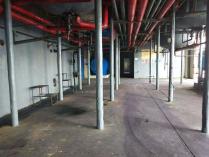 地面有裂缝2021.3.26用水泥修补裂缝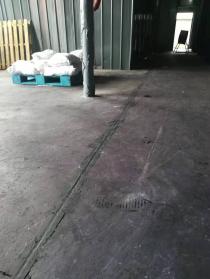 2021.3.292生产装置3原料仓库4成品仓库5危废仓库6转运、传送、装卸区7罐区、管道、排水沟、围堰8废气处理设施9废水处理设施企业名称企业名称企业名称企业名称南通永盛化工有限公司南通永盛化工有限公司所属行业所属行业化学原料及化学制品制造业[C26]化学原料及化学制品制造业[C26]现场排查负责人（签字）现场排查负责人（签字）现场排查负责人（签字）现场排查负责人（签字）排查时间排查时间2021.4.62021.4.6序号涉及工业活动重点场所或者重点设施设备现场图片隐患内容发现日期整改措施整改和图片完成日期备注1生产车间2生产装置3原料仓库4成品仓库5危废仓库6转运、传送、装卸区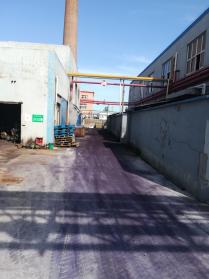 球磨车间北侧道路地面有颜色。2021.4.26球磨车间北侧道路地面及时清理。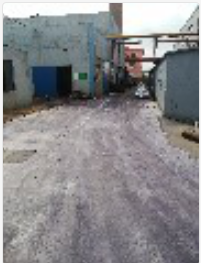 2021.4.297罐区、管道、排水沟、围堰8废气处理设施9废水处理设施企业名称企业名称企业名称企业名称南通永盛化工有限公司南通永盛化工有限公司所属行业所属行业化学原料及化学制品制造业[C26]化学原料及化学制品制造业[C26]现场排查负责人（签字）现场排查负责人（签字）现场排查负责人（签字）现场排查负责人（签字）排查时间排查时间2021.5.62021.5.6序号涉及工业活动重点场所或者重点设施设备现场图片隐患内容发现日期整改措施整改和图片完成日期备注1生产车间2生产装置3原料仓库4成品仓库5危废仓库6转运、传送、装卸区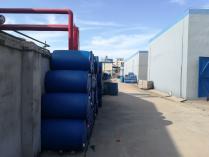 危废仓库旁有空置费桶随意堆放2021.5.16空置费桶及时回收处理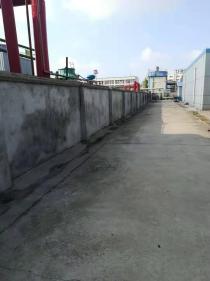 2021.5.287罐区、管道、排水沟、围堰8废气处理设施9废水处理设施企业名称企业名称企业名称企业名称南通永盛化工有限公司南通永盛化工有限公司所属行业所属行业化学原料及化学制品制造业[C26]化学原料及化学制品制造业[C26]现场排查负责人（签字）现场排查负责人（签字）现场排查负责人（签字）现场排查负责人（签字）排查时间排查时间2021.6.262021.6.26序号涉及工业活动重点场所或者重点设施设备现场图片隐患内容发现日期整改措施整改和图片完成日期备注1生产车间2生产装置3原料仓库4成品仓库5危废仓库6转运、传送、装卸区7罐区、管道、排水沟、围堰8废气处理设施9废水处理设施10二车间北侧真空缓冲罐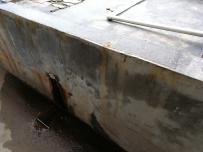 二车间北侧真空缓冲罐四周围堰未做防腐2021.6.26围堰做防腐处理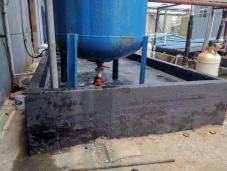 2021.7.3